Схема размещения нестационарных торговых объектов на территории Каладжинского сельского поселения 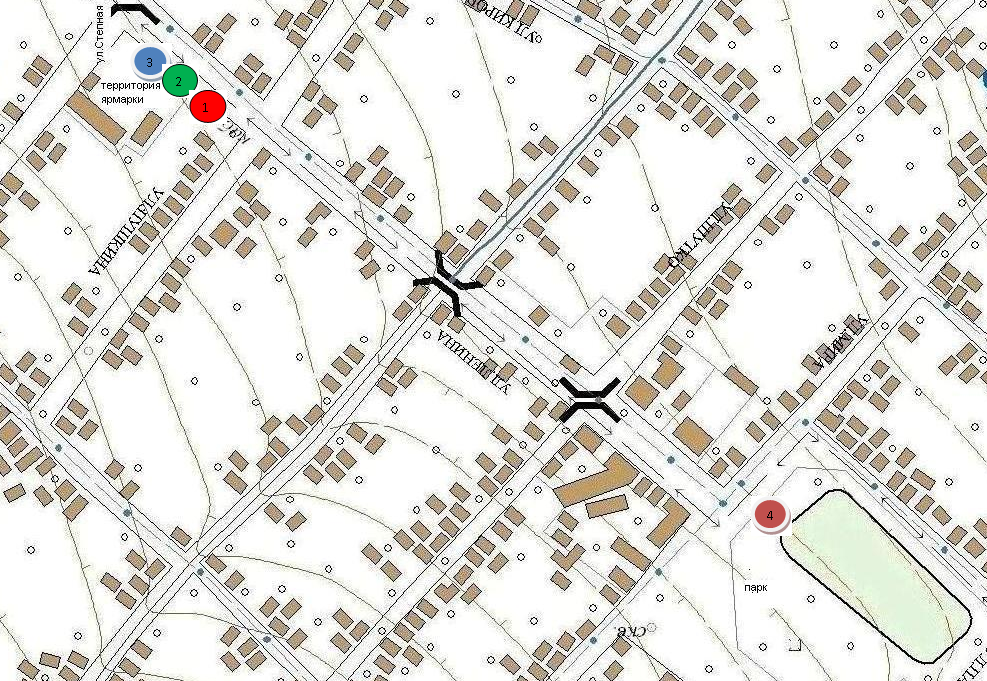 Глава Каладжинскогосельского поселенияЛабинского района                                                 И.И. НикитинНачальник управления строительного планирования, архитектуры и градостроительства администрации Лабинского района                                             С.М. ПереваловНачальник управления имущественных отношений Лабинского района                                                  В.О. ШишкинЗаместитель главы администрации                                                            Лабинского района                                                      В.В. КлюевЗаместитель главыадминистрации   Лабинского района                                               О.Н. КухноНачальник управлениякультуры Лабинского района                               А.В. МанасянТорговый павильон продовольственных товаров                  Торговый павильон непродовольственных товаров                   Торговый павильон планируемый к размещению в 2017 год             Ларь продовольственных и непродовольственных товаровПРИЛОЖЕНИЕ № 4к постановлению администрации муниципального образования Лабинский районот_________№__________«ПРИЛОЖЕНИЕ № 6УТВЕРЖДЕНАпостановлением администрации муниципального образования Лабинский район от 30.12.2016 г № 1579(в редакции постановления администрации муниципального образования Лабинский районот__________№__________»